FICHA DE INSCRIÇÃO - “II SIMPÓSIO REGIONAL SOBRE OSTOMIAS - O cuidado voltado às diferentes dimensões do seu fazer”Para participar é necessário realizar inscrição prévia até o dia 07 de novembro enviando a ficha de inscrição acima para o email: simposioostomizados@gmail.com ou entregando no Serviço Social da Policlínica Municipal de Saúde de Mafra, situada na Rua Dr Mathias Piechnick, 55. Atenção: se no prazo de 10 dias úteis não receber sua confirmação de inscrição, entre em contato pelo telefone: 3641-5202 ou 3641-5214 com Assistente Social Elena ou Ariane.                      Nome: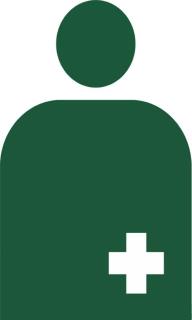 Data de nascimento:                                     CPF:Email:Telefone:Entidade a que pertence:Cidade:                                               Estado:Você é:(   ) Ostomizado. Tipo de ostomia: ____________________________(   ) Familiar de ostomizado. Grau de parentesco: ________________(   ) Estudante. Curso/fase: __________________________________(   ) Profissional de saúde. Área: _____________________________(   ) Outro: ______________________________________________